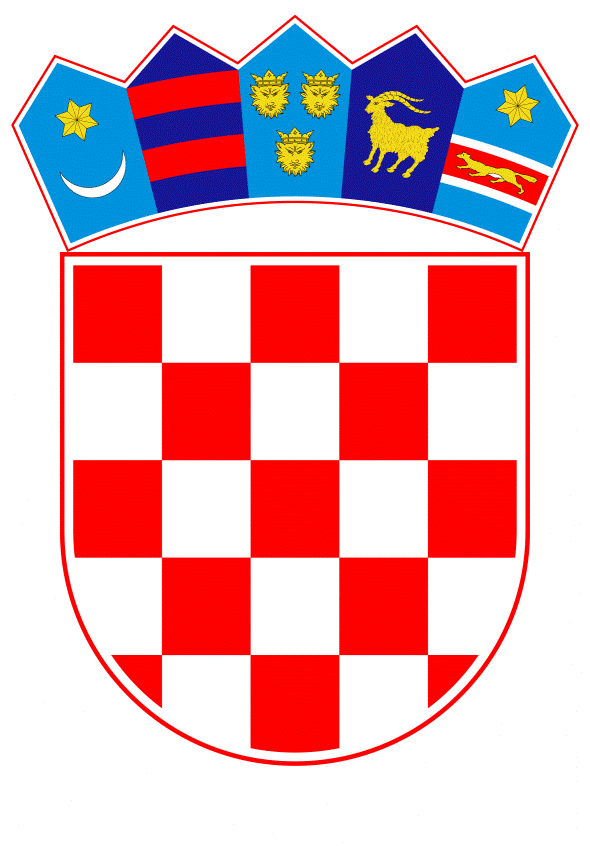 VLADA REPUBLIKE HRVATSKE		Zagreb, 29. listopada 2020.________________________________________________________________________________________________________________________________________________________________________________________________________________________________PRIJEDLOGNa temelju članka 11. stavak 3. Zakona o obnovi zgrada oštećenih potresom na području Grada Zagreba, Krapinsko-zagorske županije i Zagrebačke županije (Narodne novine, br. 102/20), Vlada Republike Hrvatske je na sjednici održanoj __________ godine donijela O D L U K Uo donošenju Prvog Programa mjera obnove zgrada oštećenih potresom na području Grada Zagreba, Krapinsko-zagorske županije i Zagrebačke županijeI.Donosi se Prvi program mjera obnove zgrada oštećenih potresom na području Grada Zagreba, Krapinsko-zagorske županije i Zagrebačke županije.Prvi program iz stavka 1. ove točke sastavni je dio ove Odluke.II.Zadužuje se Ministarstvo prostornoga uređenja, graditeljstva i državne imovine da o donošenju ove Odluke izvijesti nositelje provedbe Prvog programa iz točke I. stavka 1. ove Odluke.III.Ova Odluka stupa na snagu prvog dana od dana objave u Narodnim novinama.KLASA:		URBROJ:		Zagreb, PREDSJEDNIKmr. sc. Andrej PlenkovićOBRAZLOŽENJEPotres u Zagrebu i okolici dogodio se 22. ožujka 2020. i to u 6 sati i 24 minute magnitude M= 5,5 po Richteru, te idući u 7 sati i 1 minutu magnitude M=5,0 po Richteru, a seizmička aktivnost u široj okolici grada nastavlja se tako da je do 12. kolovoza Seizmološka služba, pri Geofizičkom odsjeku Prirodoslovno-matematičkog fakulteta Sveučilišta u Zagrebu zabilježila na području Grada Zagreba 2047 potresa. Potres je bio jačine 5,5 stupnjeva po Richteru - znatno manje od potresa iz 1880. godine, ali i manje od potresa magnitude 6,5 po Richteru koji se prema seizmološkoj karti Republike Hrvatske i grada Zagreba mogao dogoditi.Ovim Prvim programom mjera (u daljnjem tekstu: Prvi program) se, u skladu s odredbama članaka 11. i 12. Zakona o obnovi zgrada oštećenih potresom na području Grada Zagreba, Zagrebačke županije i Krapinsko-zagorske županije („Narodne novine“, broj 102/2020, u daljnjem tekstu: Zakon), utvrđuju način obnove i druge mjere i aktivnosti obnove odnosno uklanjanja oštećenih zgrada javne namjene, višestambenih zgrada, poslovnih zgrada, stambeno-poslovnih zgrada i obiteljskih kuća, na području Grada Zagreba, Zagrebačke županije i Krapinsko-zagorske županije.Prvim programom razrađuju se Zakonom propisani sadržaj i to: lokacija područja na kojima se provode mjere, analiza zatečenog stanja i nastale štete te procjena mogućih daljnjih štetnih posljedica, operativna organizacijska struktura i nadležna tijela za izvršenje pojedinih mjera, rokovi provedbe mjera ,kriteriji za odabir početnih sudionika u obnovi: operativni koordinatori, projektanti, revidenti i provoditelj tehničko-financijske kontrole pri izradi projekta, konzervatorske smjernice za zgrade koje nisu pojedinačno zaštićeno kulturno dobro i one zgrade koje se ne obnavljaju u cijelosti,  postupak podnošenja zahtjeva za obnovu i rokovi za podnošenje zahtjeva te drugi potrebni elementi.Ishođenje građevinske dozvole za izvođenje radova obnove zgrada nakon potresa nije predviđeno s obzirom da se radi o organiziranoj obnovi u kontroliranim uvjetima, ali se određuje potreba provođenja stručnog nadzora od strane inženjera građevinske struke i po potrebi drugih tehničkih struka, te uključivanje operativnih koordinatora za provedbu obnove po određenim tipovima zgrada odnosno područjima obnove. U procesu cjelovite obnove zgrada potrebno je uključiti sve inženjerske struke u skladu s njihovim propisanim zadaćama i kompetencijama.Nakon djelovanja potresa, osim trenutnih i vidljivih oštećenja konstrukcije, stare zidane zgrade dodatno su izgubile znatan dio svoje mehaničke otpornosti za prihvat novog potresnog opterećenja te je potreban međusobno usklađen inženjerski pristup, s naglaskom na protupotresnu otpornost, kako bi iste u nastavku ispunjavale svoju svrhu.Očekuje se uključivanje u proces obnove brojnih ovlaštenih inženjera i arhitekata koji će korištenjem modernih inženjerskih metoda iznaći optimalna rješenja za svaki konkretni slučaj, uvažavajući tehničke, organizacijske i troškovne aspekte obnove, te ispravno konstruirati građevine sigurne na potres. Stručnjaci i znanstvenici koji prate i razvijaju najnovija znanstvena dostignuća u potresnom inženjerstvu te izvođači radova od kojih se očekuje uvažavanje svih tehnoloških rješenja, kao i uključivanje modernih tehnologija tamo gdje se to pokaže razumnim i ekonomičnim, dat će doprinos brzom povratu zgrada oštećenih ovim potresom u punu funkciju, sve uz uvažavanje zaštite kulturnih dobara.Organizirana obnova prema Zakonu ima primarni i kratkoročni cilj osigurati zdravlje i živote ljudi koji oštećene zgrade koriste ili se nalaze u njihovoj blizini kao i spriječiti nastajanje daljnjih šteta, te sekundarni odnosno dugoročni cilj koji se odnosi na cjelovitu obnovu zgrada i urbanu obnovu Grada Zagreba.Predlagatelj:Ministarstvo prostornoga uređenja, graditeljstva i državne imovine Predmet:Prijedlog odluke o donošenju  Prvog Programa mjera obnove zgrada oštećenih potresom na području Grada Zagreba, Krapinsko-zagorske županije i Zagrebačke županije